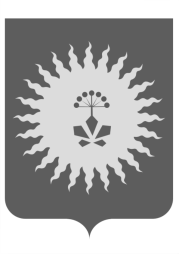 ДУМААНУЧИНСКОГО МУНИЦИПАЛЬНОГО ОКРУГАПРИМОРСКОГО КРАЯР Е Ш Е Н И Е  О протесте прокурора Анучинского района  от 26.09.2022 № 7-8/Прдп105-22-20050008 на решение Думы Анучинского муниципального округа от 27.07.2022 № 330-НПА «О внесении изменений и дополнений в Устав Анучинского муниципального округа Приморского края» Принято Думой Анучинскогомуниципального округа28 сентября 2022 года 	В соответствии с Федеральным законом   от 06.10.2003 № 131-ФЗ  «Об общих принципах организации местного самоуправления в Российской Федерации», Уставом Анучинского муниципального округа Приморского края:	1. Протест  прокурора Анучинского района  от 26.09.2022 № 7-8/Прдп105-22-20050008 на решение Думы Анучинского муниципального округа от 27.07.2022 № 330-НПА «О внесении изменений и дополнений в Устав Анучинского муниципального округа Приморского края», удовлетворить.	2. Решение Думы Анучинского муниципального округа от 27.07.2022 № 330-НПА «О внесении изменений и дополнений в Устав Анучинского муниципального округа Приморского края» привести в соответствие действующему законодательству.	3. Настоящее решение вступает в силу со дня его принятия.И.о. главы администрации Анучинского муниципального округа                                                           А.Я. Янчукс. Анучино 28 сентября 2022 года  №  339